Примерные вопросы по аттестации педагогических работников по предмету  «Немецкий язык»Методика1. Задание {{ 1 }} ТЗ № 182Цель обучения ИЯ. Указать правильный вариант:  Воспитательная  Образовательная  Практическая    Все варианты верны2. Задание {{ 2 }} ТЗ № 183Компоненты коммуникативной компетентности (по Шейлзу). Указать правильный вариант:  Лингвистическая  Социолингвистическая  Стратегическая и социокультурная    Все варианты верны3. Задание {{ 3 }} ТЗ № 184Когда появился коммуникативный подход в обучении ИЯ в России. Указать правильный вариант:  30-е годы  90-е годы    80-е годы4. Задание {{ 4 }} ТЗ № 185Критерии оценки современного учебника. Указать правильный вариант:  Соответствует требованиям ФГОС  Учёт адресата  Осуществление коммуникативного, социокультурного подхода    Все варианты верны5. Задание {{ 5 }} ТЗ № 186Упражнения, направленные на формирование коммуникативной компетенции. Указать неправильный вариант:  Моделированная ситуация    Текст  Ролевая игра6. Задание {{ 6 }} ТЗ № 187Условно-речевые упражнения. Указать неправильный вариант:    С опорой на картину, фото  С опорой на аутентичный текст  Жесты, мимика7. Задание {{ 7 }} ТЗ № 188Речевые упражнения. Указать неправильный вариант:  Диалог этикетного характера  Ролевая игра  Круглый стол    Пантомима8. Задание {{ 8 }} ТЗ № 189Чтение. Виды чтения. Указать правильный вариант:  Просмотровое  Ознакомительное  Изучение    Все ответы верны9. Задание {{ 9 }} ТЗ № 190Типология упражнений по работе с текстом. Указать верный вариант:  Подобрать заголовок к §  Задание на множество, выбор  Поиск конкретной информации    Все ответы верны10. Задание {{ 10 }} ТЗ № 191Как формируется диалогическая речь сверху вниз? Указать неправильный вариант:  Стандартный способ с опорой на диалог-клише    Без опоры на клише11. Задание {{ 11 }} ТЗ № 192Как формируется диалогическая речь снизу верх? Указать не-правильный вариант:  Диалог-просьба без опоры    Диалог-образец с опорой12. Задание {{ 12 }} ТЗ № 193Отметить упражнения на формирование навыков записи (письма). Указать правильный вариант:  Списывание  Выписывание из текста или записывание со слуха при прослушивании (ответов, основных идей)  Нахождение в предложении и текстах ошибок и т.п.    Все варианты верны13. Задание {{ 13 }} ТЗ № 194Упражнения, формирующие культурно-страноведческую ком-петенции (КСК). Социолингвистические языковые упражне-ния. Указать правильный вариант:  Фонетические: ритмико-интонационные и артикуляционные  Грамматические  Лексические    Все варианты верны14. Задание {{ 14 }} ТЗ № 195К какой дисциплине отнести страноведение. Выбрать правильный вариант:    Географическая дисциплина  Историческая  Культурология15. Задание {{ 15 }} ТЗ № 196Какие виды коллажа используются в обучении ИЯ? Указать правильный вариант:  Солнышко  Белые пятна  Закрытое ядро    Все варианты верны16. Задание {{ 16 }} ТЗ № 197Формы ролевых игр. Указать неправильный вариант:  Круглый стол  Телемост  Пресс-конференция    Диалог-расспрос17. Задание {{ 17 }} ТЗ № 198Основные средства обучения ИЯ. Указать неправильный вариант:  УМК  Книга для чтения    Таблицы, схемы18. Задание {{ 18 }} ТЗ № 199Требования к УМК. Указать неправильный вариант:  Полный курс УМК  Соответствие требованиям федеральным программам    Не соответствие возрастным особенностям19. Задание {{ 19 }} ТЗ № 200Задания для проверки умений в чтении с пониманием основ-ного содержания. Указать правильный вариант:  Ответы на вопросы  Выбери правильный ответ на каждый вопрос  Какое утверждение является неверным и т.п.    Все варианты верны20. Задание {{ 20 }} ТЗ № 201Задания для проверки в чтении с полным пониманием. Ука-зать правильный вариант:  Найти эквиваленты в тексте  Краткий ответ на вопрос  Перевести на русский язык предложения из текста    Все варианты верны21. Задание {{ 21 }} ТЗ № 202Задания для проверки в чтении с выборочным извлечением информации. Указать правильный вариант ответа:  Задание на соответствие  Нахождение эквивалентов    Перевод на русский язык22. Задание {{ 22 }} ТЗ № 203Какие упражнения используются для снятия трудностей в чте-нии (аудировании). Указать правильный вариант:  Заголовок  Иллюстрация  Реалии, интернационализмы    Все варианты верны23. Задание {{ 23 }} ТЗ № 204Какая типология упражнений используется для контроля понимания чтения?  Ответы на вопросы  Эквиваленты  Выбор правильного варианта и т.п.    Все варианты верны24. Задание {{ 24 }} ТЗ № 205Требования к подготовке учащихся к письму в начальной школе. Указать неправильный вариант:  Списывать текст, вставлять пропущенные слова  Писать краткое поздравление с опорой на образец    Писать письмо25. Задание {{ 25 }} ТЗ № 206Требования к подготовке основного общего образования: Говорение. Диалогическая речь. Указать правильный вариант:  Диалог-расспрос  Диалог-побуждение  Диалог-обмен мнениями    Все варианты верны26. Задание {{ 26 }} ТЗ № 207Требования к монологической речи на базовом уровне. Ука-зать неправильный вариант:  Кратко высказываться о фактах и событиях  Передавать основную мысль прочитанного с опорой на текст  Делать сообщение по прочитанному  	Аргументировать своё отношение к прочитанному    Рецензировать27. Задание {{ 27 }} ТЗ № 208Какие виды чтения Вы знаете? Указать неправильный вари-ант:  Ознакомительное чтение  Изучающее  Просмотровое    Чтение про себя28. Задание {{ 28 }} ТЗ № 209Требования к уровню подготовки учащихся в начальной школе: Фонетика. Указать правильный вариант:  Алфавит, буквы, буквосочетания, звуки изучаемого языка  Основные правила чтения и орфографии  Особенности интонации основных предложений    Все варианты верны29. Задание {{ 29 }} ТЗ № 210Требования к уровню подготовки учащихся в начальной школе: Аудирование. Указать правильный вариант:  Понимать на слух речь учителя  Одноклассников    Все варианты верны30. Задание {{ 30 }} ТЗ № 211Требования к уровню подготовки учащихся в начальной школе: Говорение. Монологическая речь. Указать неправильный вариант:  Кратко рассказать о себе, своей семье, друге  Описание предмета, картинки    Писать сочинение31. Задание {{ 31 }} ТЗ № 212Требования к уровню подготовки учащихся в начальной школе: Говорение. Диалогическая речь. Указать правильный вариант:  Диалог-расспрос  Вопросы кто? Что? Где? Когда?    Все варианты верны32. Задание {{ 32 }} ТЗ № 213Требования к уровню подготовки учащихся в основной шко-ле: Письмо. Указать неправильный вариант:  Заполнять формуляр  Писать лично письмо и поздравительные  Делать выписки из текста    Писать заявление33. Задание {{ 33 }} ТЗ № 214Какие современные методы и технологии обучения иностранным языкам Вы знаете?  Коммуникативный метод обучения иностранным языкам  Метод проблемного обучения иностранным языкам  Метод программированного и компьютерного обучения иностранным языкам  Интенсивные методы обучения иностранным языкам. Сугге-стопедический метод Г.К. Лозанова  Метод активизации резервных возможностей личности и кол-лектива (Г.А. Китайгородская)  Игровые технологии обучения иностранным языкам  Культурологический подход к обучению иностранным языкам    Все варианты верны34. Задание {{ 34 }} ТЗ № 215Какие виды обучения иноязычной речи Вы знаете?    Обучение восприятию и пониманию иноязычной речи на слух    Обучение диалогической речи    Обучение монологической речи  Обучение технике чтения35. Задание {{ 35 }} ТЗ № 216Какие из следующих этапов работы над иноязычным текстом являются верными?    Предтекстовый  Внетекстовый  Межтекстовый    Текстовый  Околотекстовый    Послетекстовый36. Задание {{ 36 }} ТЗ № 217Какие из следующих видов планирования являются верными?    Календарный  Итоговый  Зачетный    Тематический  Модульный    Поурочный37. Задание {{ 37 }} ТЗ № 218Сопоставьте следующие компетенции с их характеристиками (ответ введите в виде 1А2B3C4D)1 - лингвистическая; 2 - социолингвистическая;3 - дискурсивная;4 - стратегическая;5 - социокультурная;6 - социальная;A - невербальные и вербальные средства, к которым прибегает человек в случае если коммуникация не состоялась, например: повторное прочтение фразы, переспрос непонятного, жесты, мимикаB - умение и желание взаимодействовать с другими, уверенность в себе для осуществления коммуникации, умение поддержать общение, поставить себя на место собеседника и способность справиться с ситуациями, которые возникают в процессе непонимания партнеровС - знание словарных единиц и грамматических правилD - способность понимать виды коммуникативных высказываний, а также строить целостные связанные и логические высказывания разных функцио-нальных стилей (статья, письмо, essay), предполагает выбор лингвистических средств в зависимости от типа высказыванияE - использование различных предметов, знаний культурных особенностей носителей языка, их привычек, традиций, норм поведения, этикета, умений понимать и адекватно их использовать в процессе общения, оставаясь при этом носителем другой культурыF - способность выбирать и использовать адекватные языковые формы и средства в зависимости от цели и ситуации общения, от социальных ролей участников коммуникации38. Задание {{ 38 }} ТЗ № 219Коммуникативный подход в обучении ИЯ появился:  В России в 80-е годы  В Германии в 70-е годы  В США в 90-е годы    В Великобритании в 70-е годы  Во Франции в 80-е годы  В Испании в 90-е годы39. Задание {{ 39 }} ТЗ № 220Отметьте вспомогательные средства обучения иностранному языку:    Видео и аудио материалы  Учебник    Компьютерные программы  Магнитофон    Таблицы и схемы    Музыка и песни  Экран    Рифмовки и стихи    Карточки, тематические картинки40. Задание {{ 40 }} ТЗ № 221Какое из следующих определений относится к коммуникативной компетенции:1.  совокупность необходимых типов, видов и разновидностей упражнений, выполняемых в такой последовательности и в таком количестве, которые учитывают закономерности формирования умений и навыков в различных  видах речевой деятельности и обеспечивают максимально высокий уровень овладения ИЯ в заданных условиях.2. способность осуществлять общение посредством языка, т.е. пе-редавать мысли и обмениваться ими в различных ситуациях в процессе взаимодействия с другими участниками общения, правильно используя речевые нормы и выбирая коммуникативное поведение, адекватное аутентичной ситуации общения.Немецкий Язык41. Задание {{ 41 }} ТЗ № 226Прочитайте текст с пропусками, обозначенными номерами (от 1 до 9). Каждый номер имеет три варианта ответа (a,b,c), которые даны в конце текста. Выберите правильный вариант и заполните пропуск. Ответ введите в форме 1a2b3c…. 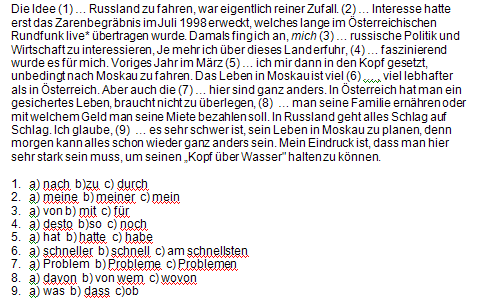 42. Задание {{ 42 }} ТЗ № 227Выберите правильный вариант ответа.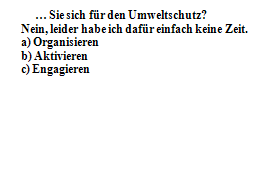 43. Задание {{ 43 }} ТЗ № 228Введите правильный вариант ответа.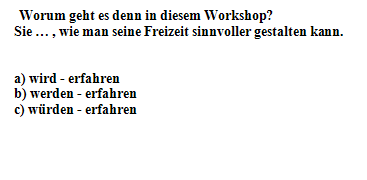 44. Задание {{ 44 }} ТЗ № 229Вставьте правильный вариант ответа.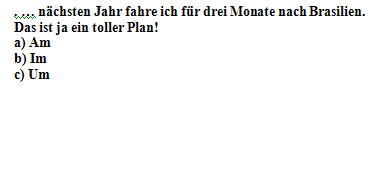 45. Задание {{ 45 }} ТЗ № 231Выберите правильный вариант ответа.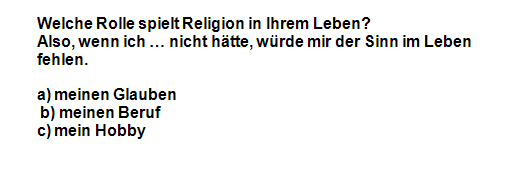 46. Задание {{ 46 }} ТЗ № 232Выберите правильный вариант ответа. 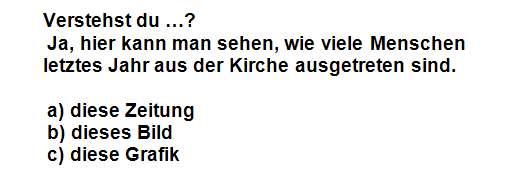 47. Задание {{ 47 }} ТЗ № 233Выберите правильный вариант ответа.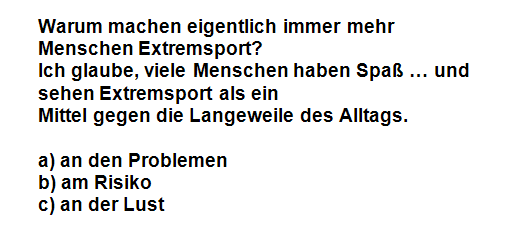 48. Задание {{ 48 }} ТЗ № 234Выберите правильный вариант ответа.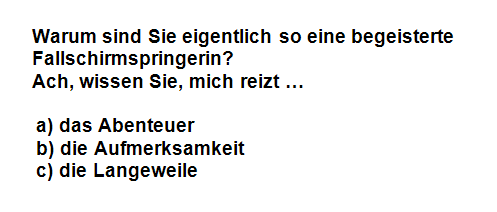 49. Задание {{ 49 }} ТЗ № 235Выберите правильный вариант ответа.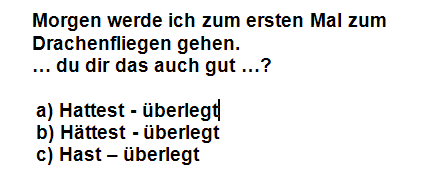 50. Задание {{ 50 }} ТЗ № 236Выберите правильный вариант ответа.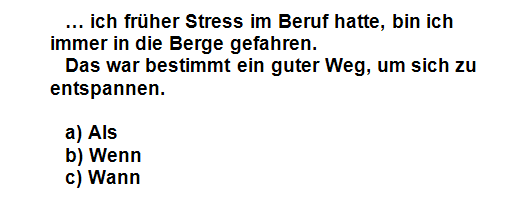 51. Задание {{ 51 }} ТЗ № 237Выберите правильный вариант ответа.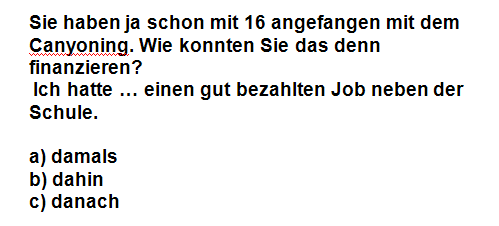 52. Задание {{ 52 }} ТЗ № 238Выберите правильный вариант ответа.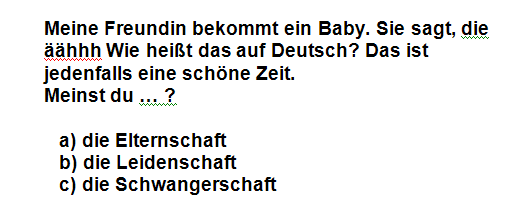 53. Задание {{ 53 }} ТЗ № 239Выберите правльный вариант ответа.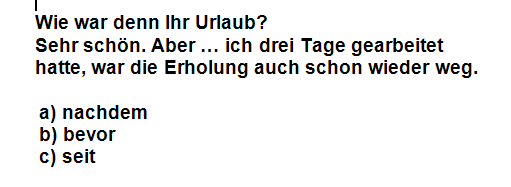 54. Задание {{ 54 }} ТЗ № 240Выберите правльный вариант ответа.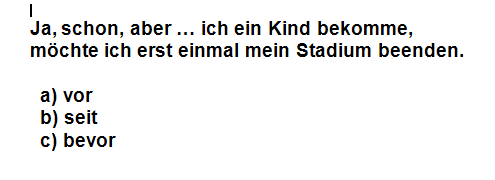 55. Задание {{ 55 }} ТЗ № 241Выберите правильный вариант ответа.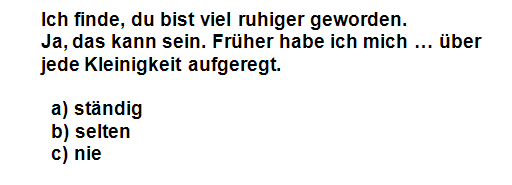 56. Задание {{ 56 }} ТЗ № 242Выберите правильный вариант ответа.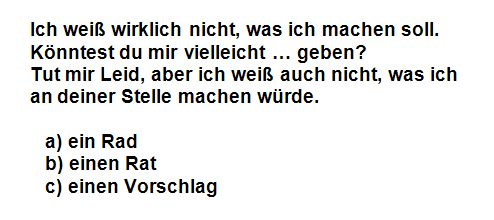 57. Задание {{ 57 }} ТЗ № 243Прочитайте текст с пропусками, обозначенными номерами (от 1 до 7). Каждый номер имеет три варианта ответа (a,b,c), которые даны в конце текста. Выберите правильный вариант и заполните пропуск. Ответ введите в форме 1a2b3c…. 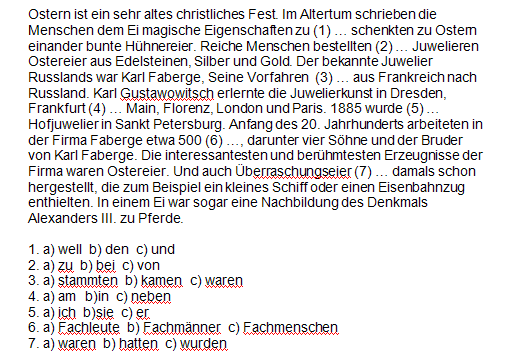 58. Задание {{ 58 }} ТЗ № 244Выберите правильный вариант ответа.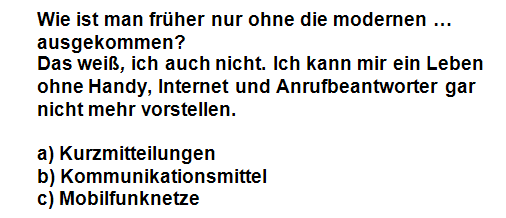 59. Задание {{ 59 }} ТЗ № 245Выберите правильный вариант ответа.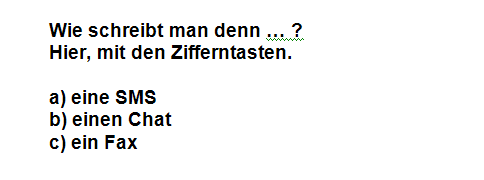 60. Задание {{ 60 }} ТЗ № 246Выберите правильный вариант ответа.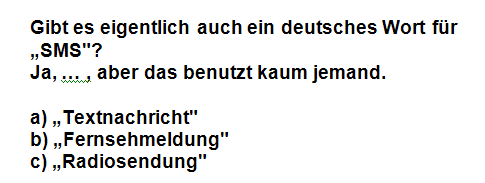 61. Задание {{ 61 }} ТЗ № 247Выберите правильный вариант ответа.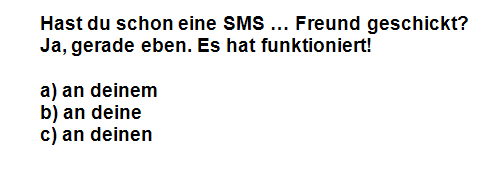 62. Задание {{ 62 }} ТЗ № 248Выберите правильный вариант ответа.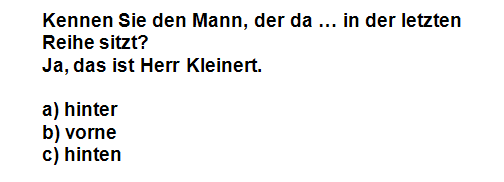 63. Задание {{ 63 }} ТЗ № 249Выберите правильный вариант ответа.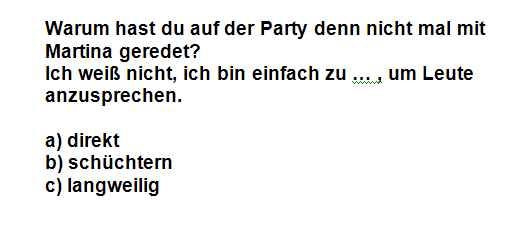 64. Задание {{ 64 }} ТЗ № 250Выберите правильный вариант ответа.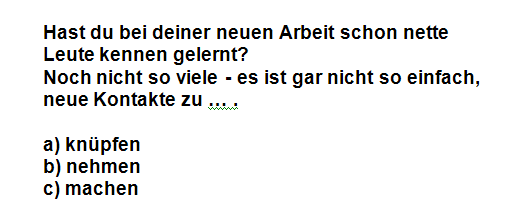 65. Задание {{ 65 }} ТЗ № 251Выберите правильный вариант ответа.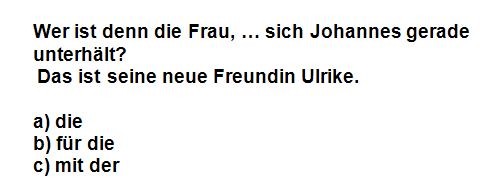 66. Задание {{ 66 }} ТЗ № 252Выберите правильный вариант ответа.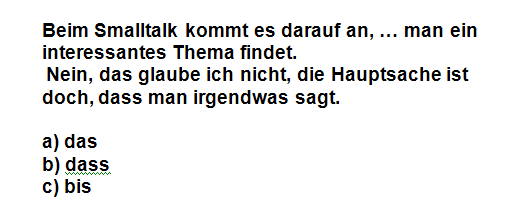 67. Задание {{ 67 }} ТЗ № 253Выберите правильный вариант ответа.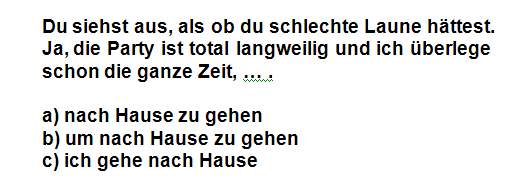 68. Задание {{ 68 }} ТЗ № 254Выберите правильный вариант ответа.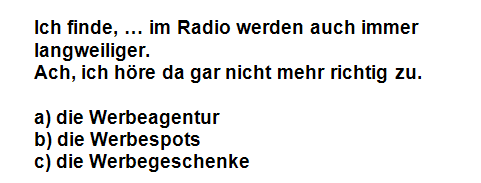 69. Задание {{ 69 }} ТЗ № 255Выберите правильный вариант ответа.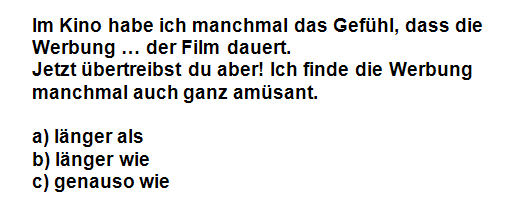 70. Задание {{ 70 }} ТЗ № 256Выберите правильный вариант ответа.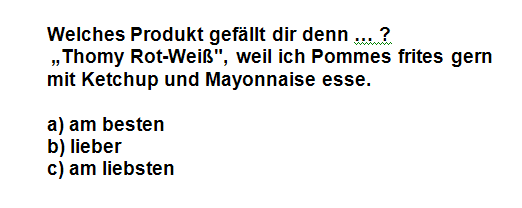 71. Задание {{ 71 }} ТЗ № 257Выберите правильный вариант ответа.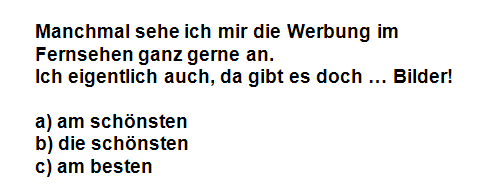 72. Задание {{ 72 }} ТЗ № 258Выберите правильный вариант ответа.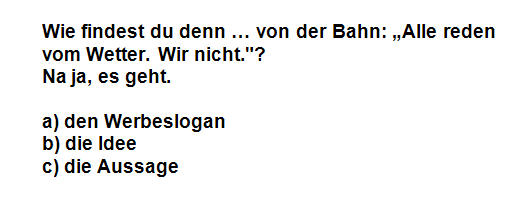 73. Задание {{ 73 }} ТЗ № 259Выберите правильный вариант ответа.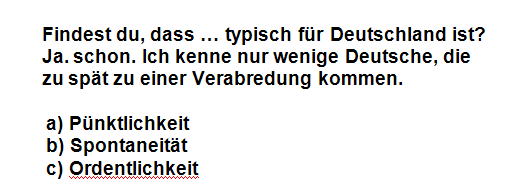 74. Задание {{ 74 }} ТЗ № 260Выберите правильный вариант ответа.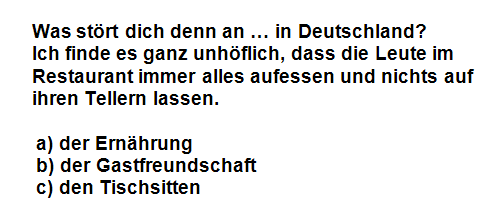 75. Задание {{ 75 }} ТЗ № 261Выберите правильный вариант ответа.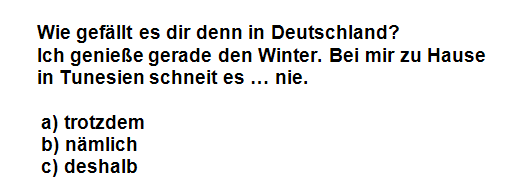 76. Задание {{ 76 }} ТЗ № 262Выберите правильный вариант ответа.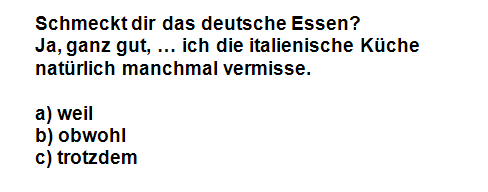 77. Задание {{ 77 }} ТЗ № 263Выберите правильный вариант ответа.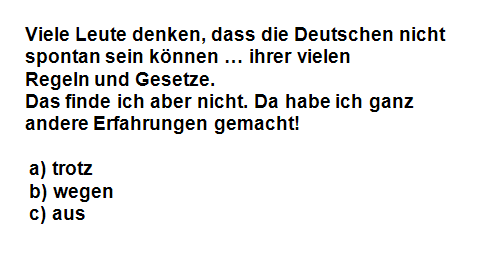 78. Задание {{ 78 }} ТЗ № 264Выберите правильный вариант ответа.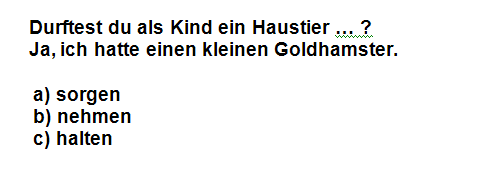 79. Задание {{ 79 }} ТЗ № 265Выберите правильный вариант ответа.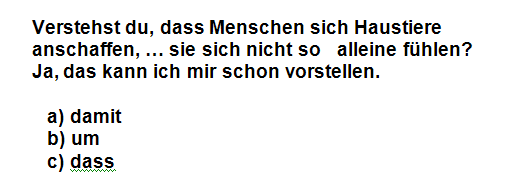 80. Задание {{ 80 }} ТЗ № 266Выберите правильный вариант ответа.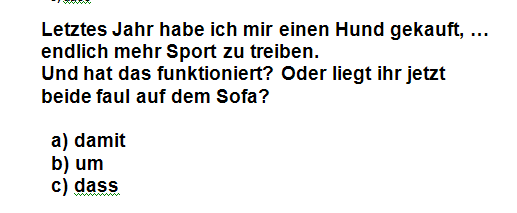 81. Задание {{ 81 }} ТЗ № 267Выберите правильный вариант ответа.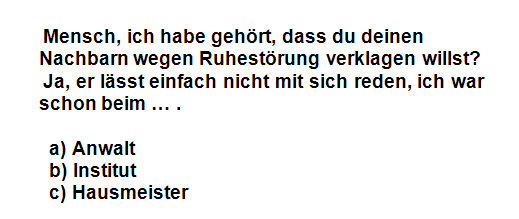 82. Задание {{ 82 }} ТЗ № 268Выберите правильный вариант ответа.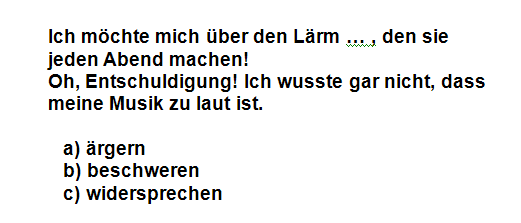 83. Задание {{ 83 }} ТЗ № 269Выберите правильный вариант ответа.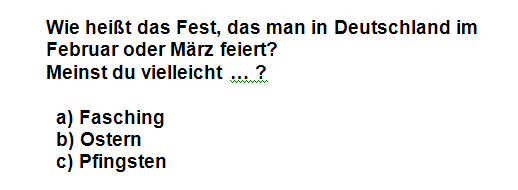 84. Задание {{ 84 }} ТЗ № 270Выберите правильный вариант ответа.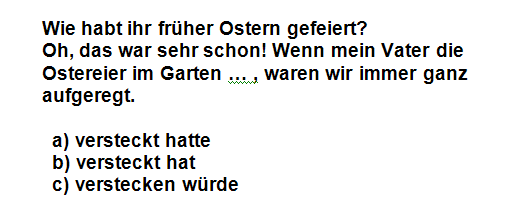 85. Задание {{ 85 }} ТЗ № 271Выберите правильный вриант ответа.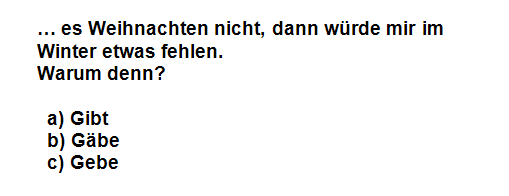 86. Задание {{ 86 }} ТЗ № 272Выберите правильный вариант ответа.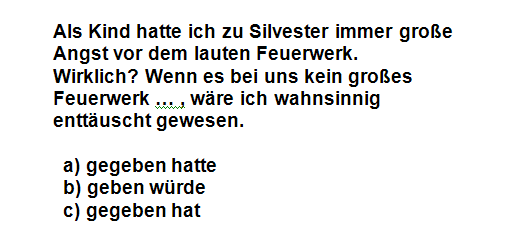 87. Задание {{ 87 }} ТЗ № 273Выберите правильный вариант ответа.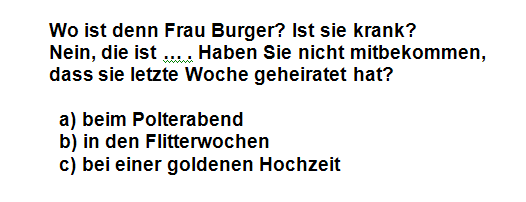 88. Задание {{ 88 }} ТЗ № 274Выберите правильный вариант ответа.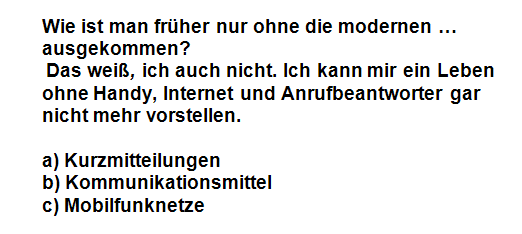 89. Задание {{ 89 }} ТЗ № 275Выберите правильный вариант ответа.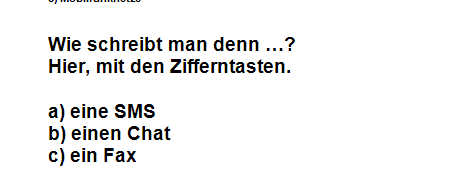 90. Задание {{ 90 }} ТЗ № 276Выберите правильный вариант ответа.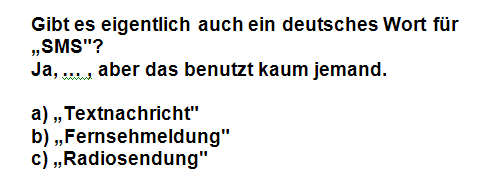 91. Задание {{ 91 }} ТЗ № 277Выберите правильный вариант ответа.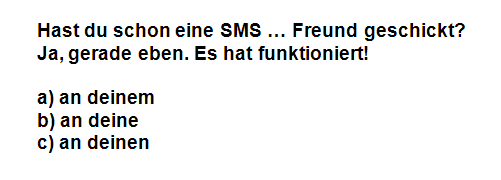 92. Задание {{ 92 }} ТЗ № 278Выберите правильный вариант ответа.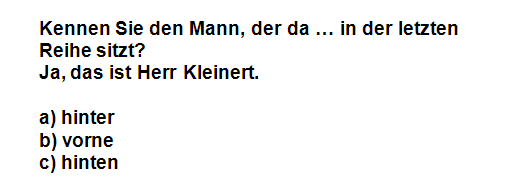 93. Задание {{ 93 }} ТЗ № 279Выберите правильный вариант ответа.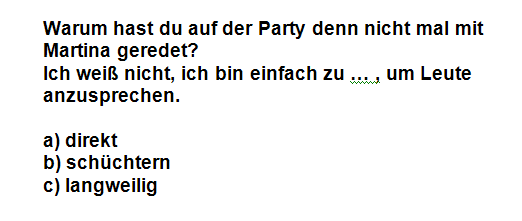 94. Задание {{ 94 }} ТЗ № 280Выберите правильный вариант ответа.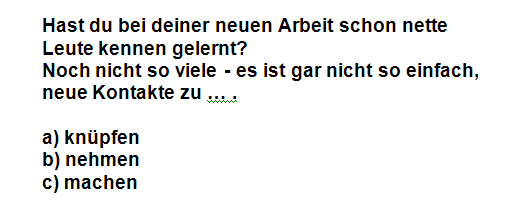 95. Задание {{ 95 }} ТЗ № 281Выберите правильный вариант ответа.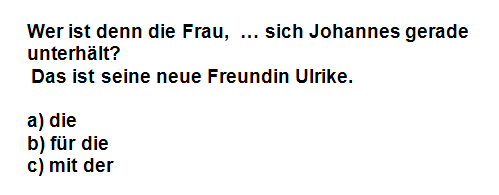 96. Задание {{ 96 }} ТЗ № 282Выберите правильный вариант ответа. 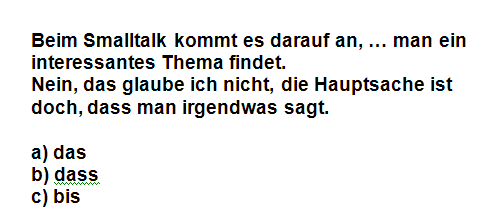 97. Задание {{ 97 }} ТЗ № 283Выберите правильный вариант ответа.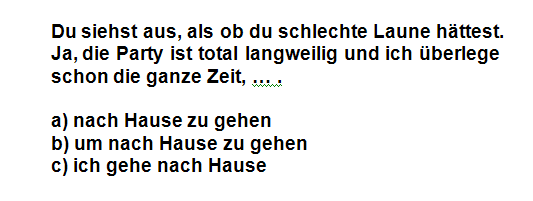 98. Задание {{ 98 }} ТЗ № 284Выберите правильный вариант ответа.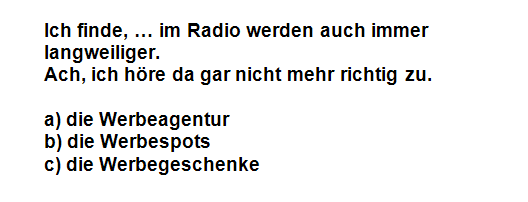 99. Задание {{ 99 }} ТЗ № 285Выберите правильный вариант ответа.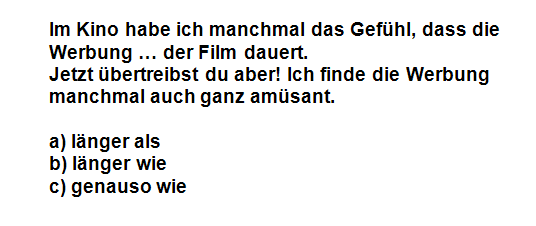 100. Задание {{ 100 }} ТЗ № 286Выберите правильный вариант ответа.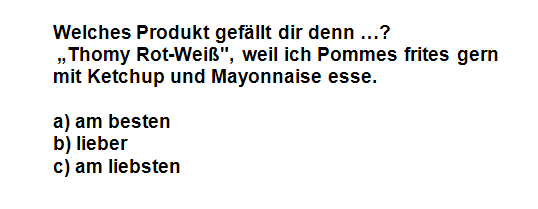 101. Задание {{ 101 }} ТЗ № 287Выберите правильный вариант ответа.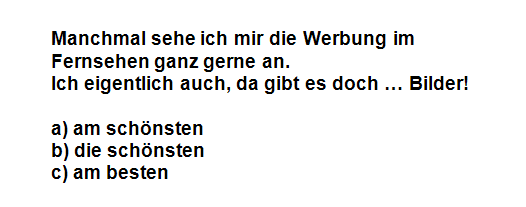 102. Задание {{ 102 }} ТЗ № 288Выберите правильный вариант ответа.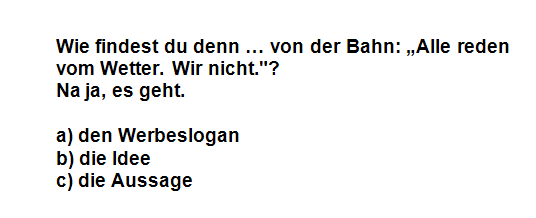 103. Задание {{ 103 }} ТЗ № 289Выберите правильный вариант ответа.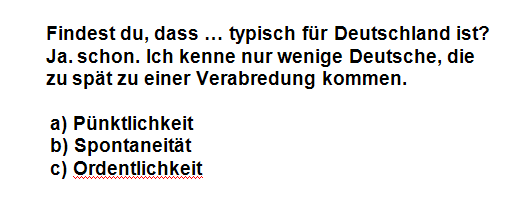 104. Задание {{ 104 }} ТЗ № 290Выберите правильный вариант ответа.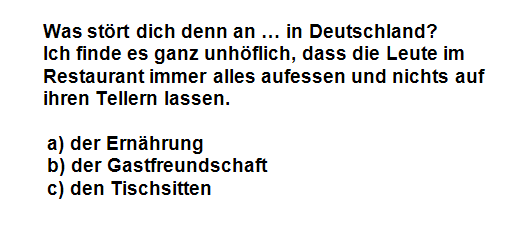 105. Задание {{ 105 }} ТЗ № 291Выберите правильный вариант ответа.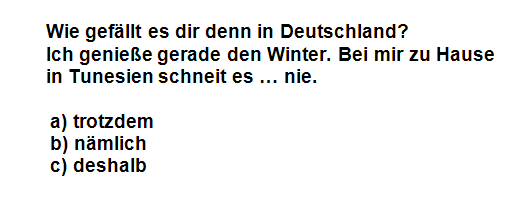 106. Задание {{ 106 }} ТЗ № 292Выберите правильный вариант ответа.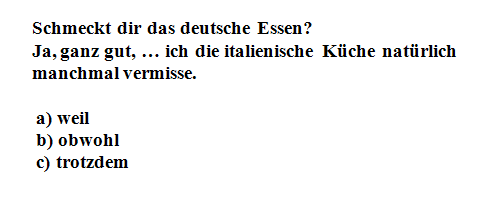 107. Задание {{ 107 }} ТЗ № 293Выберите правильный вариант ответа.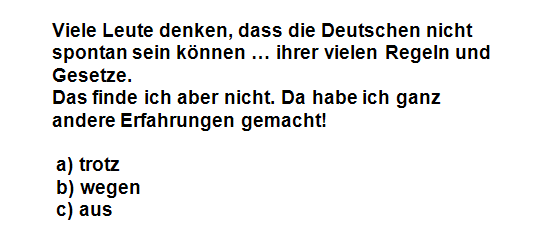 108. Задание {{ 108 }} ТЗ № 294Выберите правильный вариант ответа.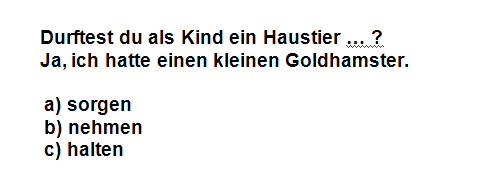 109. Задание {{ 109 }} ТЗ № 295Выберите правильный вариант ответа.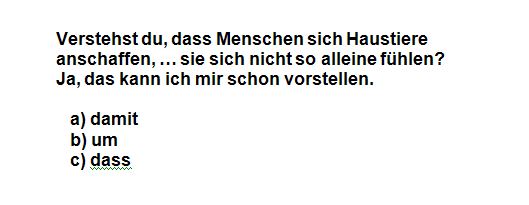 110. Задание {{ 110 }} ТЗ № 296Выберите правильный вариант ответа.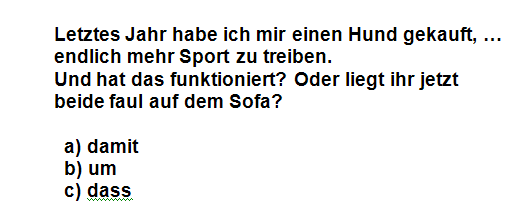 111. Задание {{ 111 }} ТЗ № 297Выберите правильный вариант ответа.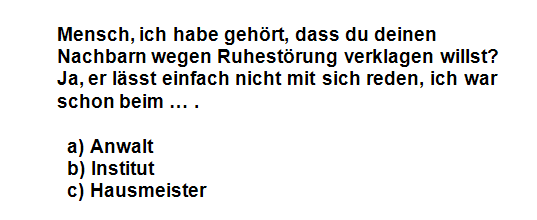 112. Задание {{ 112 }} ТЗ № 298Выберите правильный вариант ответа.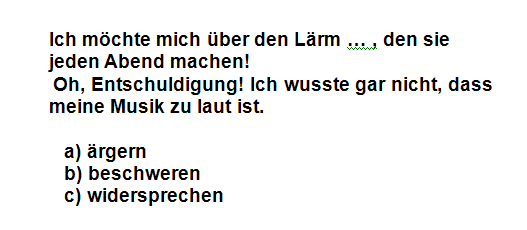 113. Задание {{ 113 }} ТЗ № 299Выберите правильный вариант ответа.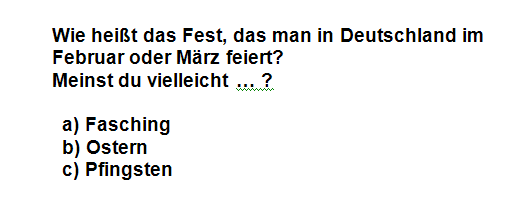 114. Задание {{ 114 }} ТЗ № 300Выберите правильный вариант ответа.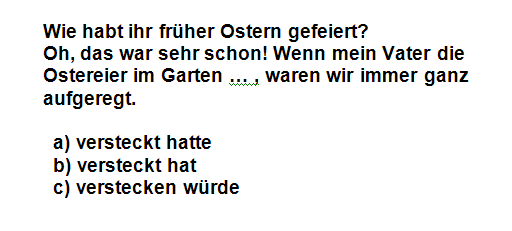 115. Задание {{ 115 }} ТЗ № 301Выберите правильный вариант ответа.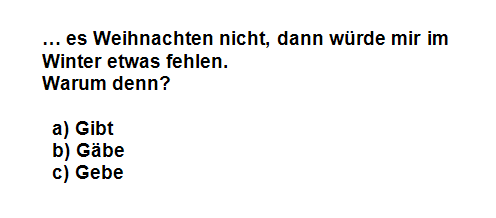 116. Задание {{ 116 }} ТЗ № 302Выберите правильный вариант ответа.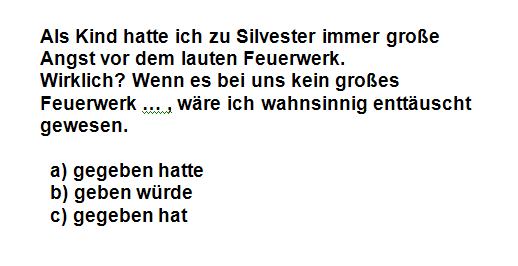 117. Задание {{ 117 }} ТЗ № 303Выберите правильный вариант ответа.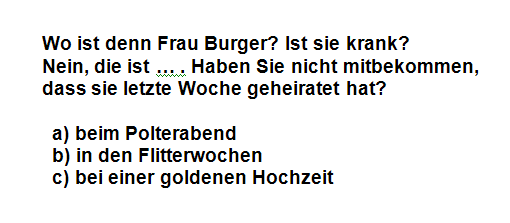 118. Задание {{ 118 }} ТЗ № 304Установите соответствие между заголовками A-E и текстами 1-5. Ответ введите в форме 1A2B3C4D5E 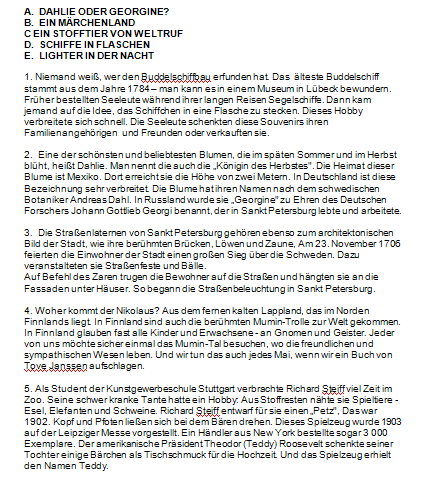 119. Задание {{ 119 }} ТЗ № 305Выберите правильный вариант ответа.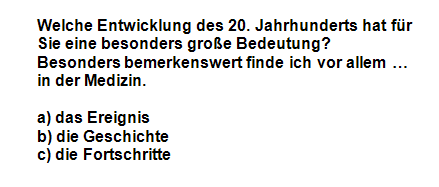 120. Задание {{ 120 }} ТЗ № 306Выберите правильный вариант ответа.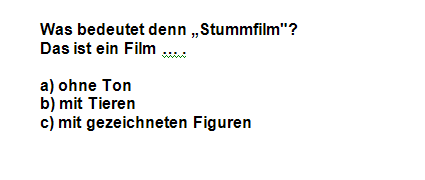 121. Задание {{ 121 }} ТЗ № 307Выберите правильный вариант ответа.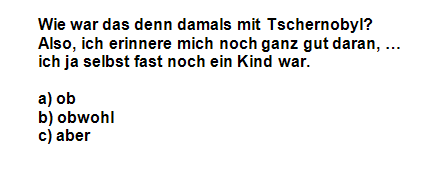 122. Задание {{ 122 }} ТЗ № 308Выберите правильный вариант ответа.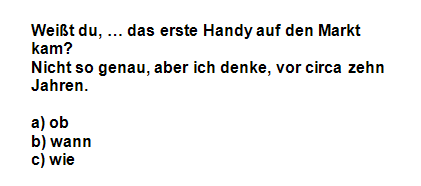 123. Задание {{ 123 }} ТЗ № 309Выберите правильный вариант ответа.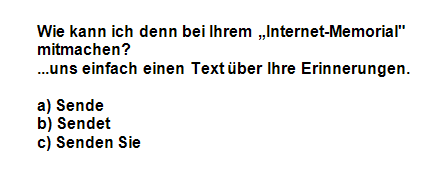 124. Задание {{ 124 }} ТЗ № 310Выберите правильный вариант ответа.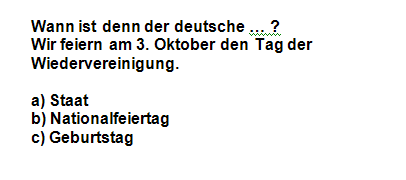 125. Задание {{ 125 }} ТЗ № 311Выберите правильный вариант ответа.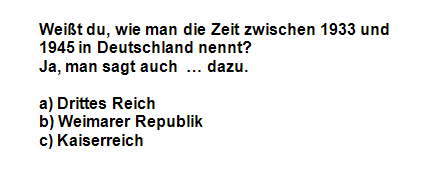 126. Задание {{ 126 }} ТЗ № 312Выберите правильный вариант ответа.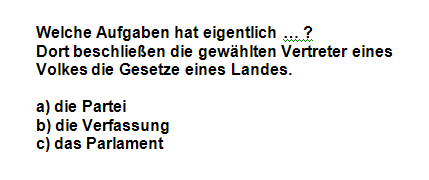 127. Задание {{ 127 }} ТЗ № 313Выберите правильный вариант ответа.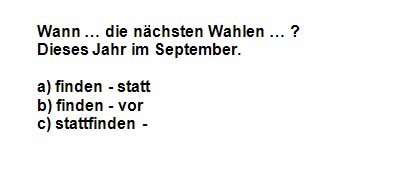 128. Задание {{ 128 }} ТЗ № 314Выберите правильный вариант ответа.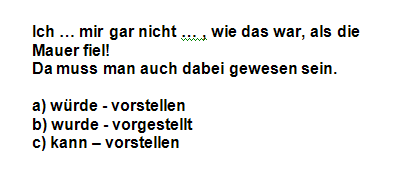 129. Задание {{ 129 }} ТЗ № 315Выберите правильный вариант ответа.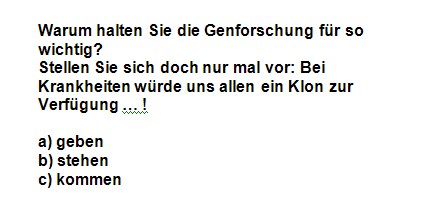 130. Задание {{ 130 }} ТЗ № 316Выберите правильный вариант ответа. 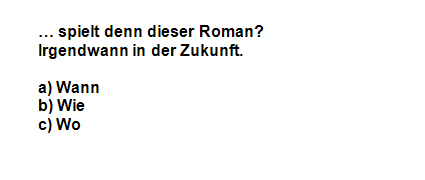 131. Задание {{ 131 }} ТЗ № 317Выберите правльный вариант ответа.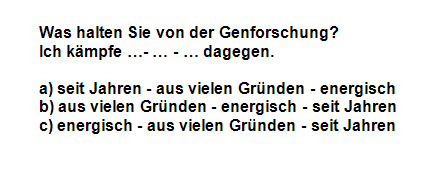 132. Задание {{ 132 }} ТЗ № 318Выберите правльный вариант ответа.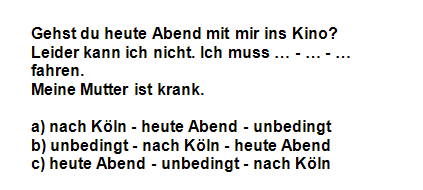 133. Задание {{ 133 }} ТЗ № 319Выберите правльный вариант ответа.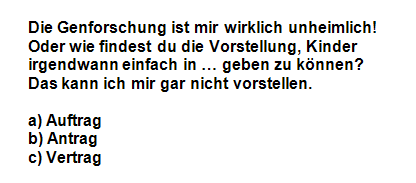 134. Задание {{ 134 }} ТЗ № 320Выберите правльный вариант ответа.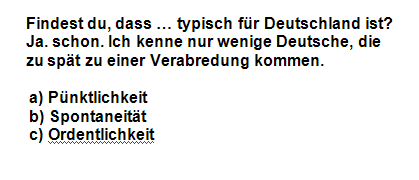 135. Задание {{ 135 }} ТЗ № 321Выберите правильный вариант ответа.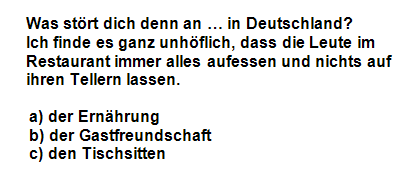 136. Задание {{ 136 }} ТЗ № 322Выберите правильный вариант ответа.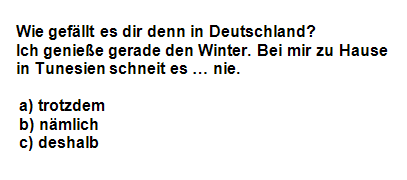 137. Задание {{ 137 }} ТЗ № 323Выберите правильный вариант ответа.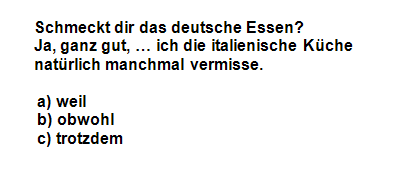 138. Задание {{ 138 }} ТЗ № 324Выберите правильный вариант ответа.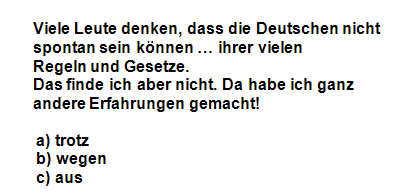 139. Задание {{ 139 }} ТЗ № 325Выберите правильный вариант ответа.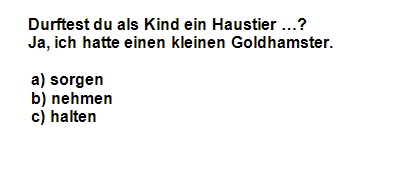 140. Задание {{ 140 }} ТЗ № 326Выберите правильный вариант ответа.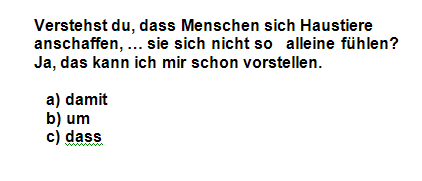 141. Задание {{ 141 }} ТЗ № 327Выберите правильный вариант ответа.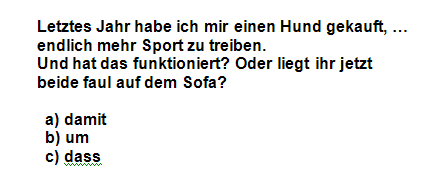 142. Задание {{ 142 }} ТЗ № 328Выберите правильный вариант ответа.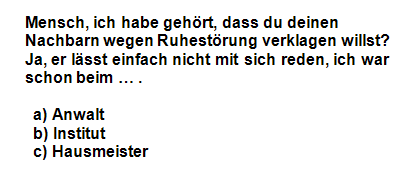 143. Задание {{ 143 }} ТЗ № 329Выберите правильный вариант ответа.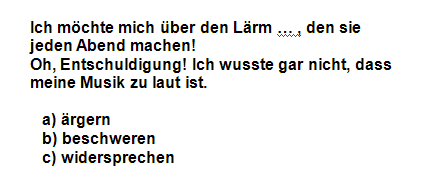 144. Задание {{ 144 }} ТЗ № 330Выберите правильный вариант ответа.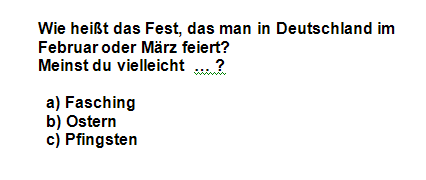 145. Задание {{ 145 }} ТЗ № 331Выберите правильный вариант ответа.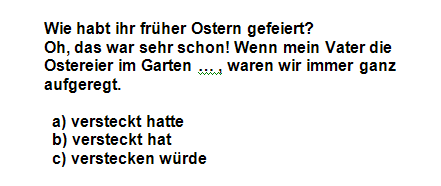 146. Задание {{ 146 }} ТЗ № 332Выберите правильный вариант ответа.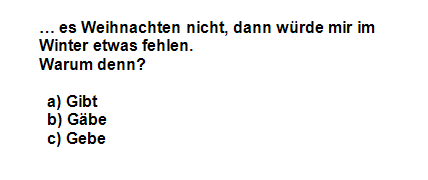 147. Задание {{ 147 }} ТЗ № 333Выберите правильный вариант ответа.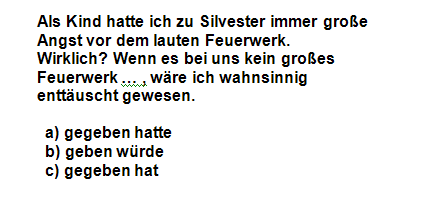 148. Задание {{ 148 }} ТЗ № 334Выберите правильный вариант ответа.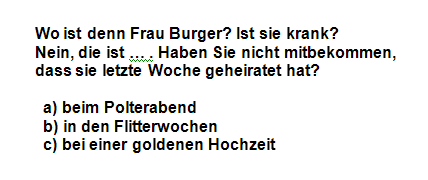 149. Задание {{ 149 }} ТЗ № 335Выберите правильный вариант ответа.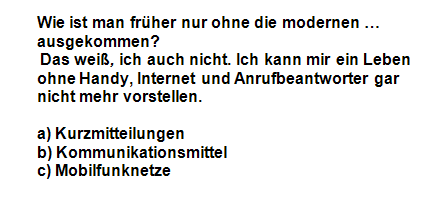 150. Задание {{ 150 }} ТЗ № 336Выберите правильный вариант ответа.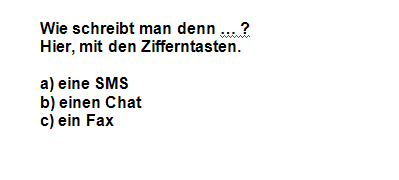 151. Задание {{ 151 }} ТЗ № 337Выберите правильный вариант ответа.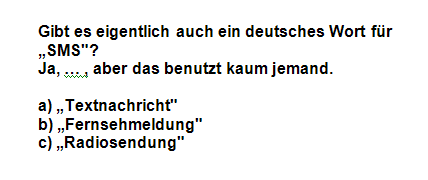 152. Задание {{ 152 }} ТЗ № 338Выберите правильный вариант ответа.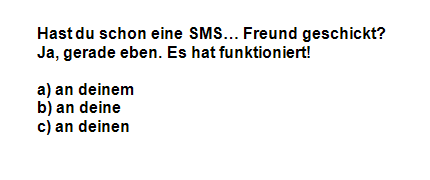 153. Задание {{ 153 }} ТЗ № 339Выберите правильный вариант ответа.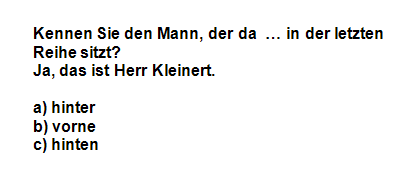 154. Задание {{ 154 }} ТЗ № 340Выберите правильный вариант ответа.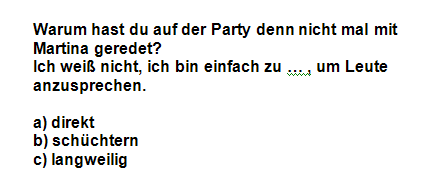 155. Задание {{ 155 }} ТЗ № 341Выберите правильный вариант ответа.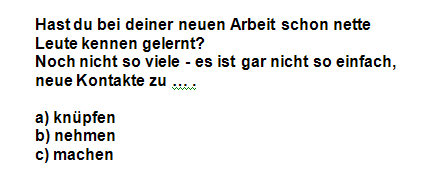 156. Задание {{ 156 }} ТЗ № 342Выберите правильный вариант ответа.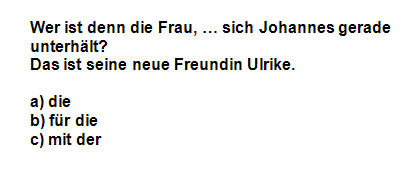 157. Задание {{ 157 }} ТЗ № 343Выберите правильный вариант ответа.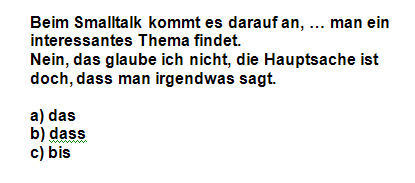 158. Задание {{ 158 }} ТЗ № 344Выберите правильный вариант ответа.159. Задание {{ 159 }} ТЗ № 345Выберите правильный вариант ответа.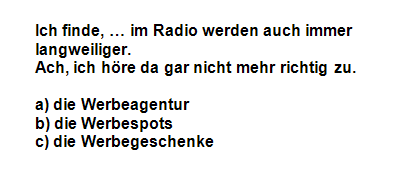 160. Задание {{ 160 }} ТЗ № 346Выберите правильный вариант ответа.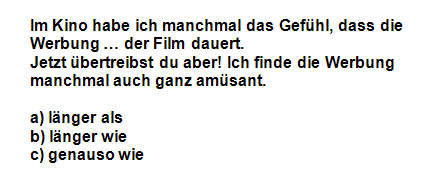 161. Задание {{ 161 }} ТЗ № 347Выберите правильный вариант ответа.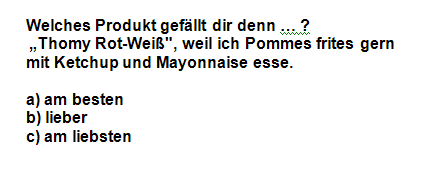 162. Задание {{ 162 }} ТЗ № 348Выберите правильный вариант ответа.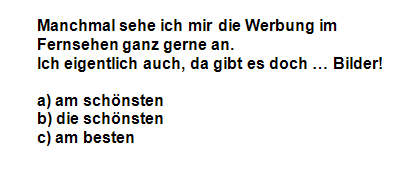 163. Задание {{ 163 }} ТЗ № 349Выберите правильный вариант ответа.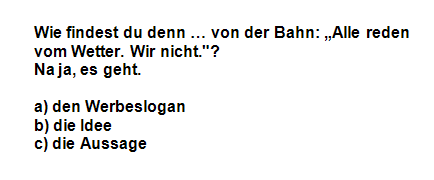 164. Задание {{ 164 }} ТЗ № 350Выберите правильный вариант ответа.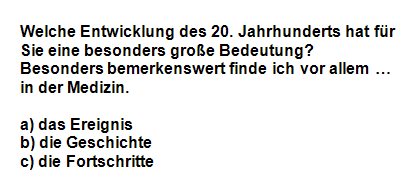 165. Задание {{ 165 }} ТЗ № 351Выберите правильный вариант ответа.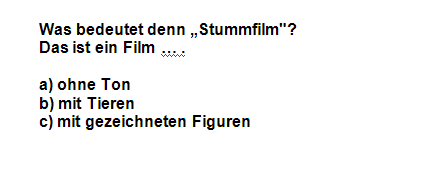 166. Задание {{ 166 }} ТЗ № 352Выберите правильный вариант ответа.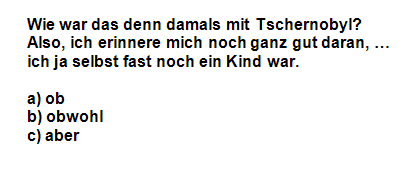 167. Задание {{ 167 }} ТЗ № 353Выберите правльный вариант ответа.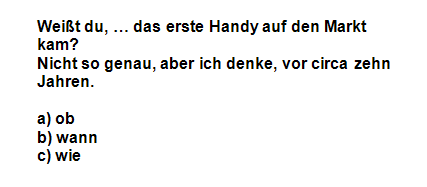 168. Задание {{ 168 }} ТЗ № 354Выберите правильный вариант ответа.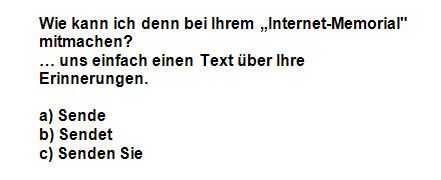 169. Задание {{ 169 }} ТЗ № 355Выберите правbльный вариант ответа.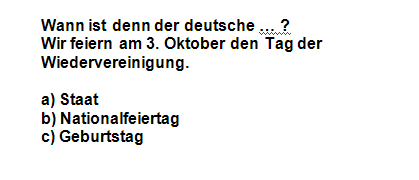 170. Задание {{ 170 }} ТЗ № 356Выберите правильный вариант ответа.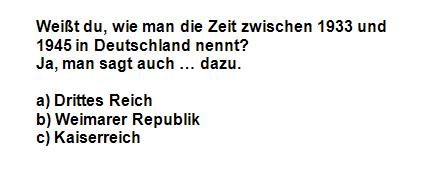 171. Задание {{ 171 }} ТЗ № 357Выберите правильный вариант ответа.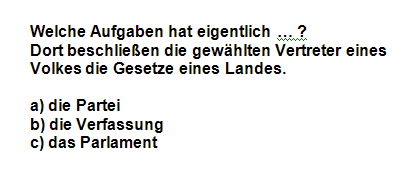 172. Задание {{ 172 }} ТЗ № 358Выберите правильный вариант ответа.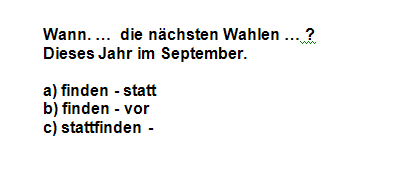 173. Задание {{ 173 }} ТЗ № 359Выберите правильный вариант ответа.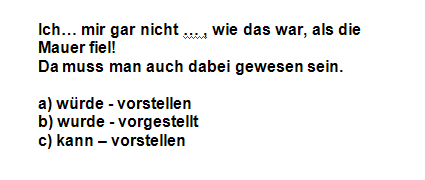 174. Задание {{ 174 }} ТЗ № 360Выберите правильный вариант ответа.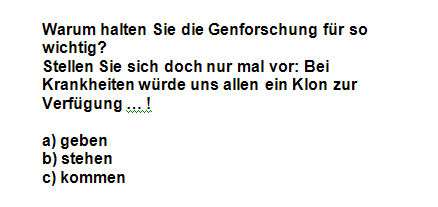 175. Задание {{ 175 }} ТЗ № 361Выберите правильный вариант ответа.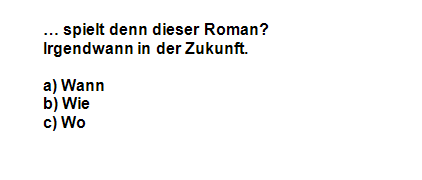 176. Задание {{ 176 }} ТЗ № 362Выберите правильный вариант ответа.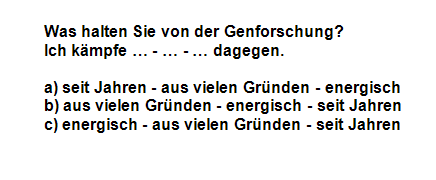 177. Задание {{ 177 }} ТЗ № 363Выберите правильный вариант ответа.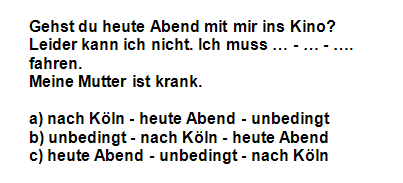 178. Задание {{ 178 }} ТЗ № 364Выберите правильный вариант ответа.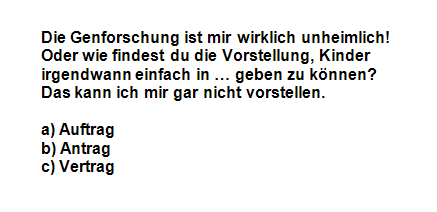 179. Задание {{ 179 }} ТЗ № 365Выберите правильный вариант ответа.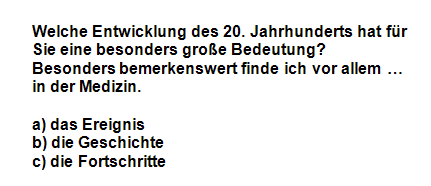 180. Задание {{ 180 }} ТЗ № 366Выберите правильный вариант ответа.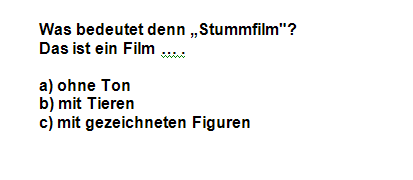 181. Задание {{ 181 }} ТЗ № 367Выберите правильный вариант ответа.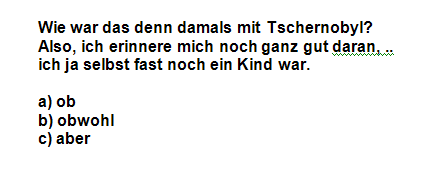 182. Задание {{ 182 }} ТЗ № 368Выберите правильный вариант ответа.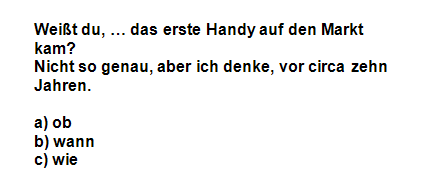 183. Задание {{ 183 }} ТЗ № 369Выберите правильный вариант ответа.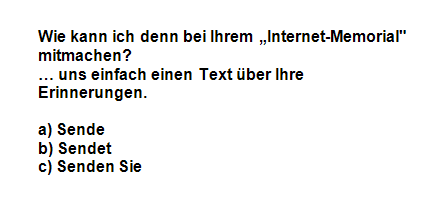 184. Задание {{ 184 }} ТЗ № 370Выберите правильный вариант ответа.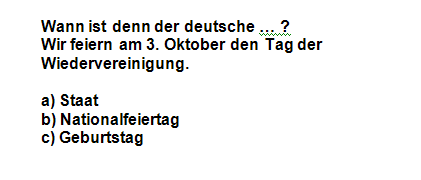 185. Задание {{ 185 }} ТЗ № 371Выберите правильный вариант ответа.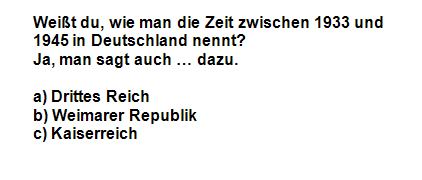 186. Задание {{ 186 }} ТЗ № 372Выберите правильный вариант ответа.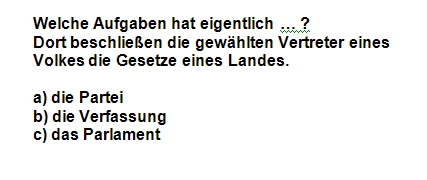 187. Задание {{ 187 }} ТЗ № 373Выберите правильный вариант ответа.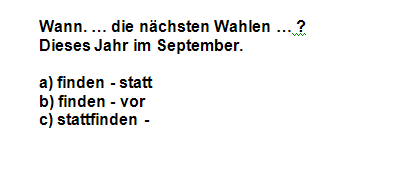 188. Задание {{ 188 }} ТЗ № 374Выберите правильный вариант ответа.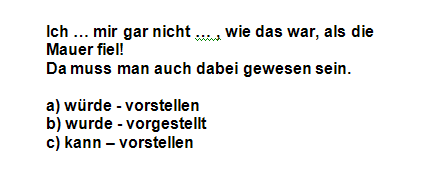 189. Задание {{ 189 }} ТЗ № 375Выберите правильный вариант ответа.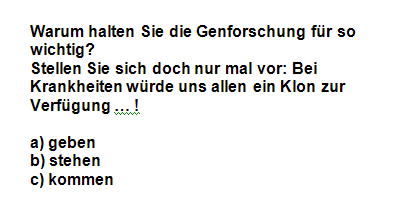 190. Задание {{ 190 }} ТЗ № 376Выберите правильный вариант ответа.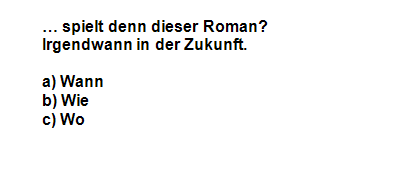 191. Задание {{ 191 }} ТЗ № 377Выберите правильный вариант ответа.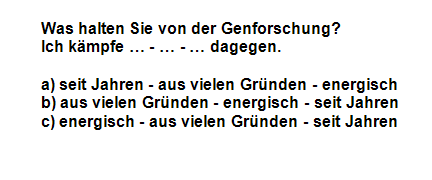 192. Задание {{ 192 }} ТЗ № 378Выберите правильный вариант ответа.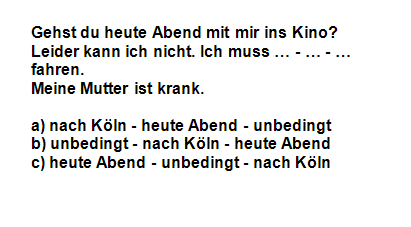 193. Задание {{ 193 }} ТЗ № 379Выберите правильный вариант ответа.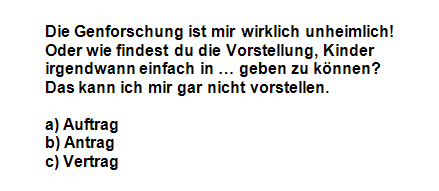 194. Задание {{ 194 }} ТЗ № 380Выберите правильный вариант ответа.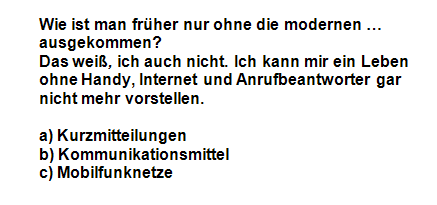 195. Задание {{ 195 }} ТЗ № 381Выберите правильный вариант ответа.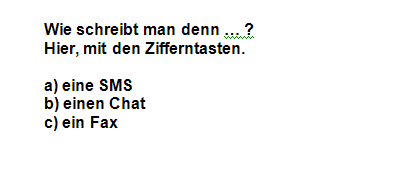 196. Задание {{ 196 }} ТЗ № 382Выберите правильный вариант ответа.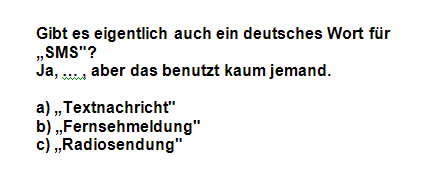 197. Задание {{ 197 }} ТЗ № 383Выберите правильный вариант ответа.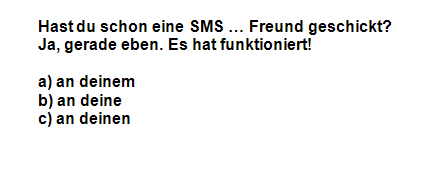 198. Задание {{ 198 }} ТЗ № 384Выберите правильный вариант ответа.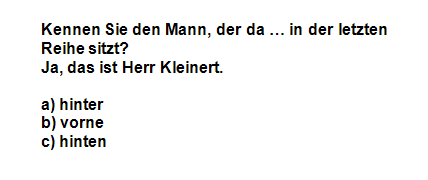 199. Задание {{ 199 }} ТЗ № 385Выберите правильный вариант ответа.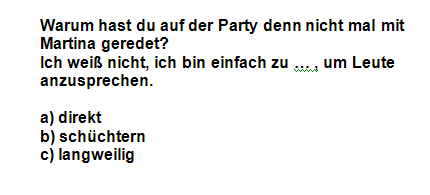 200. Задание {{ 200 }} ТЗ № 386Выберите правильный вариант ответа.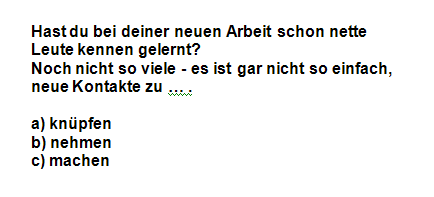 201. Задание {{ 201 }} ТЗ № 387Выберите правильный вариант ответа.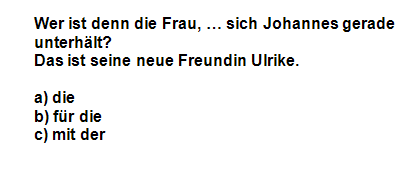 202. Задание {{ 202 }} ТЗ № 388Выберите правильный вариант ответа.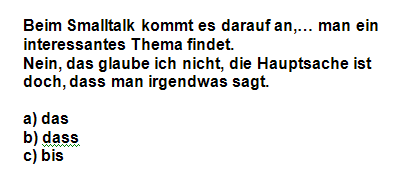 203. Задание {{ 203 }} ТЗ № 389Выберите правильный вариант ответа.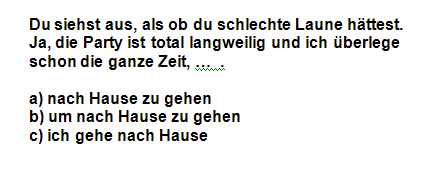 204. Задание {{ 204 }} ТЗ № 390Выберите правильный вариант ответа.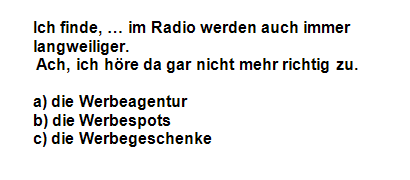 205. Задание {{ 205 }} ТЗ № 391Выберите правильный вариант ответа.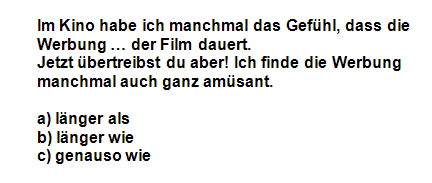 206. Задание {{ 206 }} ТЗ № 392Выберите правильный вариант ответа.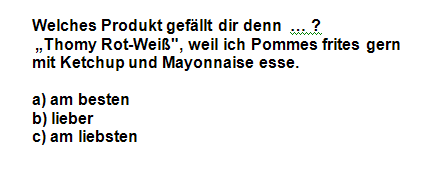 207. Задание {{ 207 }} ТЗ № 393Выберите правильный вариант ответа.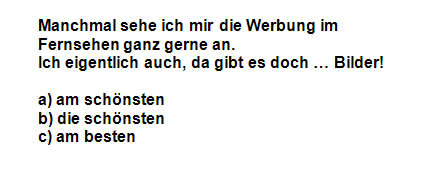 208. Задание {{ 208 }} ТЗ № 394Выберите правильный вариант ответа.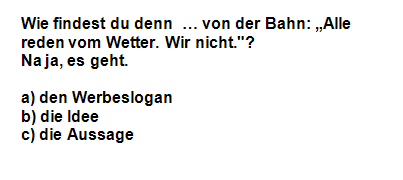 209. Задание {{ 209 }} ТЗ № 395Выберите правильный вариант ответа.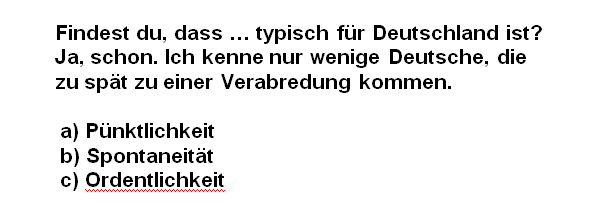 210. Задание {{ 210 }} ТЗ № 396Выберите правильный вариант ответа.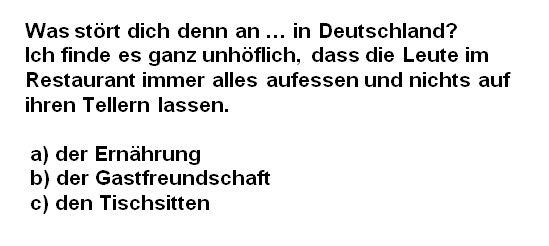 211. Задание {{ 211 }} ТЗ № 397Выберите правильный вариант ответа.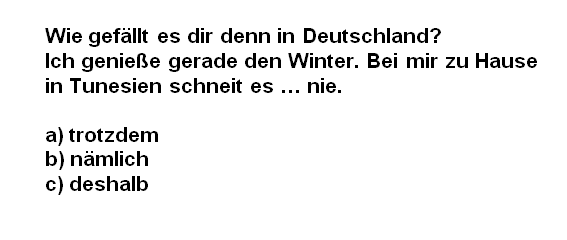 212. Задание {{ 212 }} ТЗ № 398Выберите правильный вариант ответа.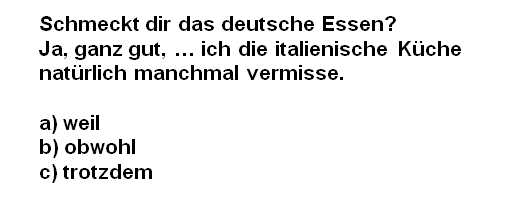 213. Задание {{ 213 }} ТЗ № 399Выберите правильный вариант ответа.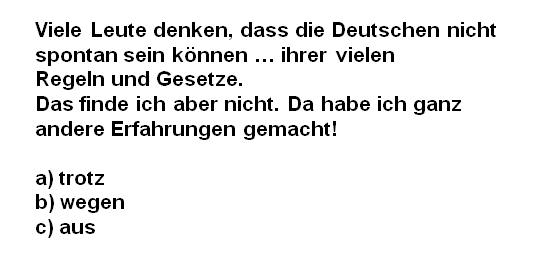 214. Задание {{ 214 }} ТЗ № 400Выберите правильный вариант ответа.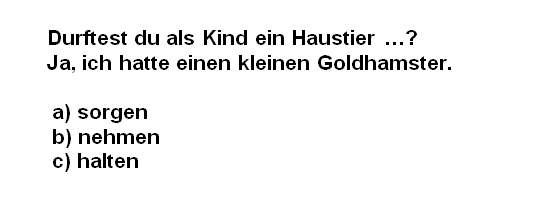 215. Задание {{ 215 }} ТЗ № 401Выберите правильный вариант ответа.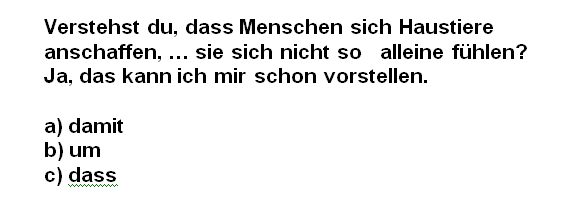 216. Задание {{ 216 }} ТЗ № 402Выберите правильный вариант ответа. 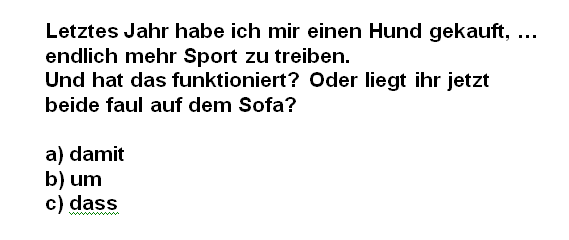 217. Задание {{ 217 }} ТЗ № 403Выберите правильный вариант ответа.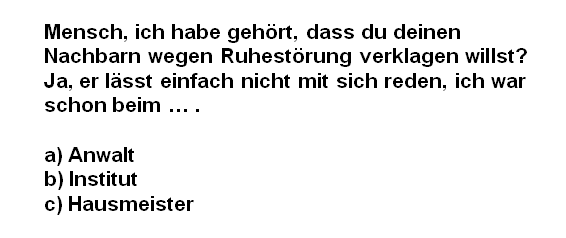 218. Задание {{ 218 }} ТЗ № 404Выберите правильный вариант ответа.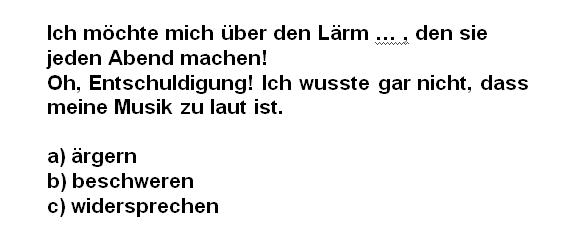 219. Задание {{ 219 }} ТЗ № 405Выберите правильный вариант ответа.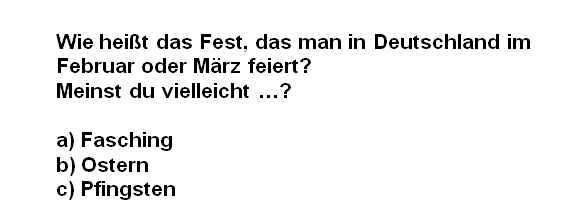 220. Задание {{ 220 }} ТЗ № 406Выберите правильный вариант ответа.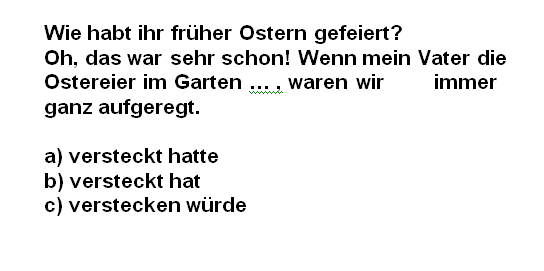 221. Задание {{ 221 }} ТЗ № 407Выберите правильный вариант ответа.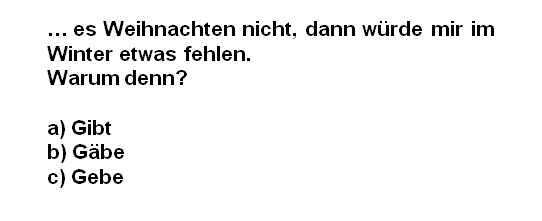 222. Задание {{ 222 }} ТЗ № 408Выберите правильный вариант ответа.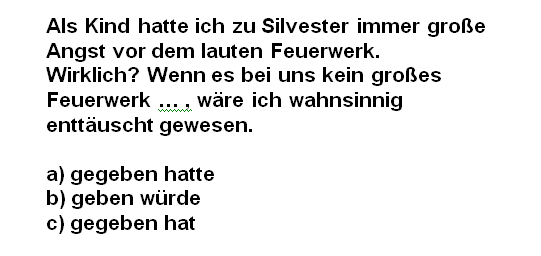 223. Задание {{ 223 }} ТЗ № 409Выберите правильный вариант ответа.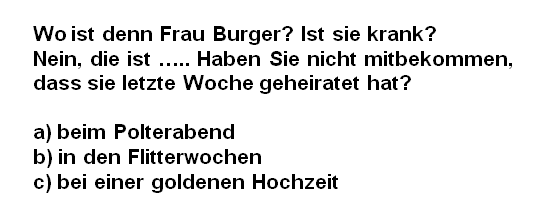 224. Задание {{ 224 }} ТЗ № 410Прочитайте текст. Вставьте пропущенные слова, обозначенные цифрами (от 1 до 10) в соответствии с заданными вариантами ответов (от A до P). Ответ введите в форме 1A 2B 3C 4D …..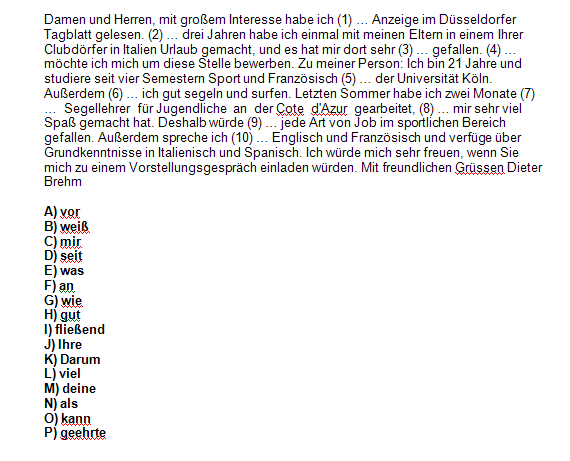 225. Задание {{ 225 }} ТЗ № 411Выберите правильный вариант ответа.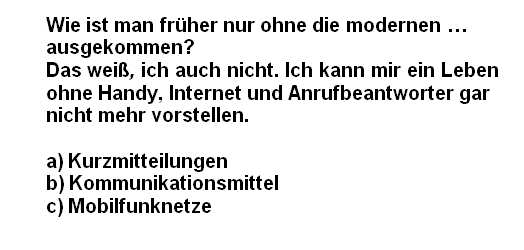 226. Задание {{ 226 }} ТЗ № 412Выберите правильный вариант ответа.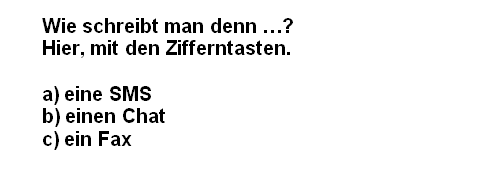 227. Задание {{ 227 }} ТЗ № 413Выберите правильный вариант ответа. 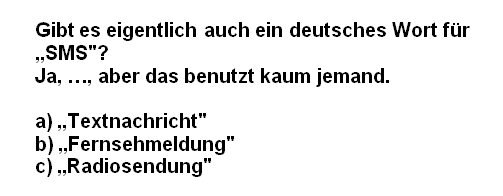 228. Задание {{ 228 }} ТЗ № 414Выберите правильный вариант ответа.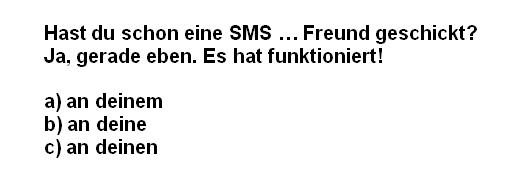 229. Задание {{ 229 }} ТЗ № 415Выберите правильный вариант ответа.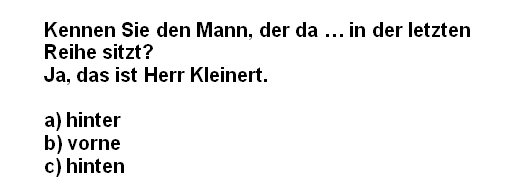 230. Задание {{ 230 }} ТЗ № 416Выберите правильный вариант ответа.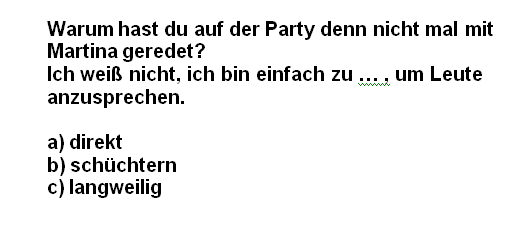 231. Задание {{ 231 }} ТЗ № 417Выберите правильный вариант ответа.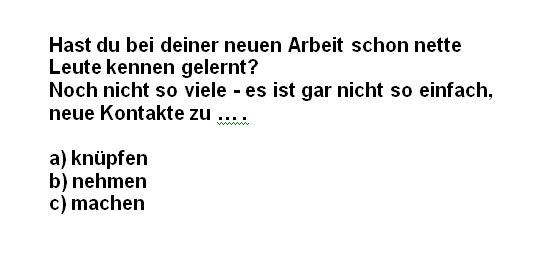 232. Задание {{ 232 }} ТЗ № 418Выберите правильный вариант ответа.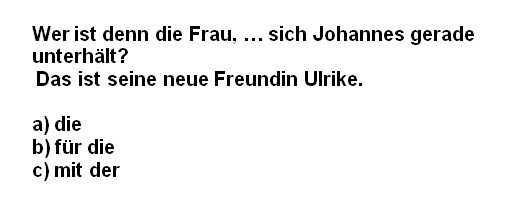 233. Задание {{ 233 }} ТЗ № 419Выберите правильный вариант ответа.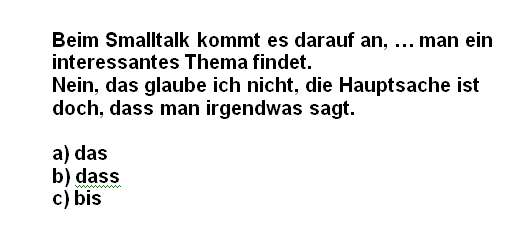 234. Задание {{ 234 }} ТЗ № 420Выберите правильный вариант ответа.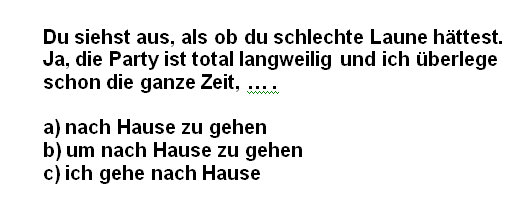 235. Задание {{ 235 }} ТЗ № 421Выберите правильный вариант ответа.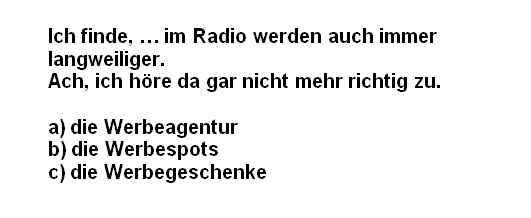 236. Задание {{ 236 }} ТЗ № 422Выберите правильный вариант ответа.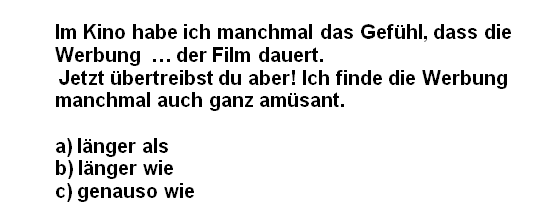 237. Задание {{ 237 }} ТЗ № 423Выберите правильный вариант ответа.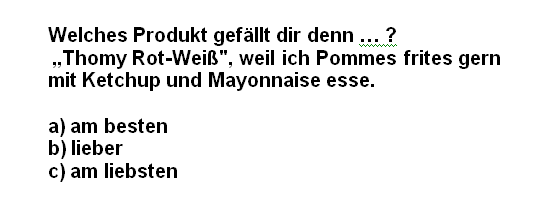 238. Задание {{ 238 }} ТЗ № 424Выберите правильный вариант ответа.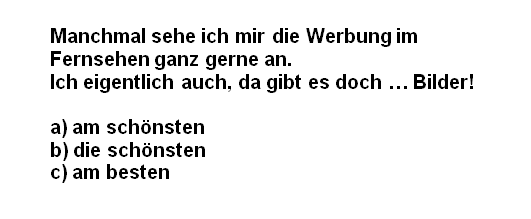 239. Задание {{ 239 }} ТЗ № 425Выберите правильный вариант ответа.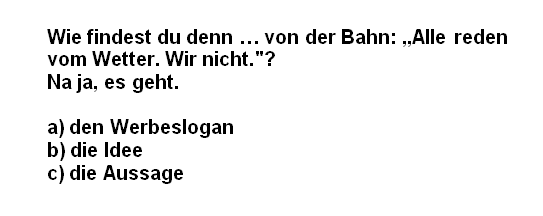 240. Задание {{ 240 }} ТЗ № 426Прочитайте текст с пропусками, обозначенными номерами (от 1 до 9). Каждый номер имеет три варианта ответа (a,b,c), которые даны в конце текста. Выберите правильный вариант и заполните пропуск. Ответ введите в форме 1a 2b 3c…. 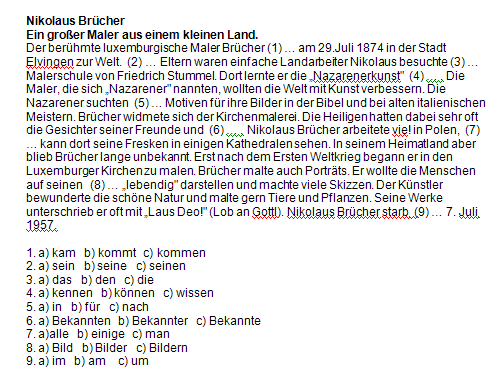 241. Задание {{ 241 }} ТЗ № 427Выберите правильный вариант ответа.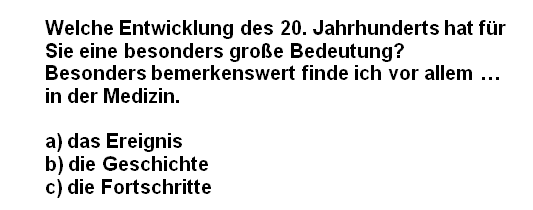 242. Задание {{ 242 }} ТЗ № 428Выберите правльный вариант ответа.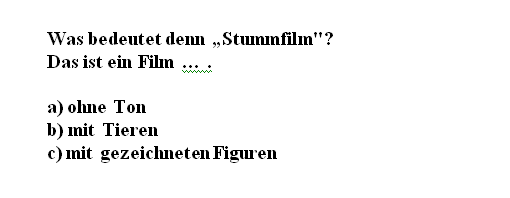 243. Задание {{ 243 }} ТЗ № 429Выберите правильный вариант ответа.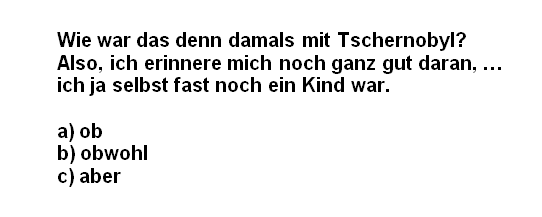 244. Задание {{ 244 }} ТЗ № 430Выберите правльный вариант ответа.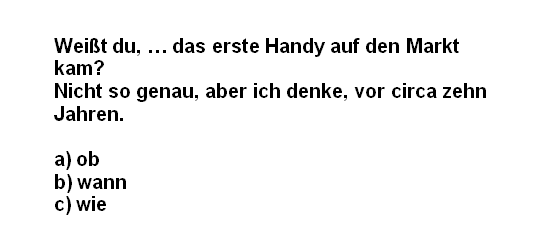 245. Задание {{ 245 }} ТЗ № 431Выберите правильный вариант ответа. 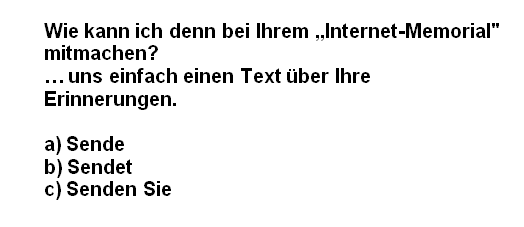 246. Задание {{ 246 }} ТЗ № 432Выберите правильный вариант ответа.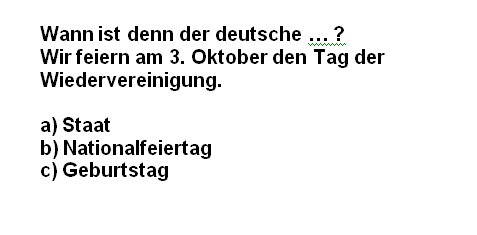 247. Задание {{ 247 }} ТЗ № 433Выберите правильный вариант ответа.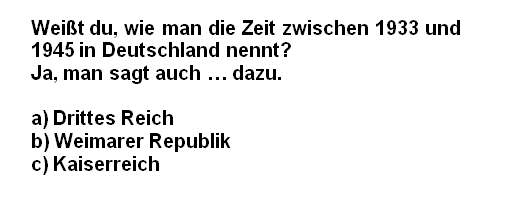 248. Задание {{ 248 }} ТЗ № 434Выберите правильный вариант ответа. 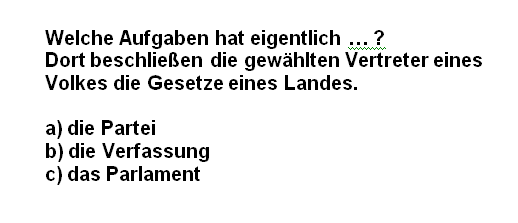 249. Задание {{ 249 }} ТЗ № 435Выберите правильный вариант ответа.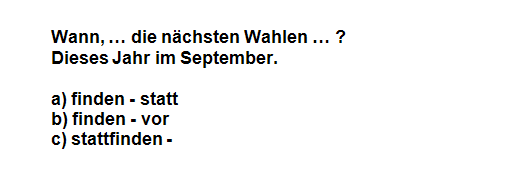 250. Задание {{ 250 }} ТЗ № 436Выберите правильный вариант ответа.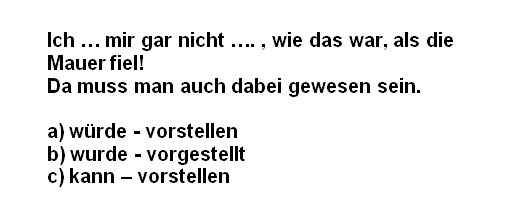 251. Задание {{ 251 }} ТЗ № 437Выберите правильный вариант ответа.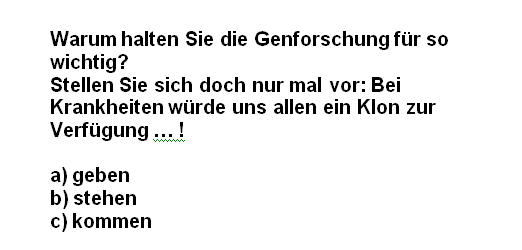 252. Задание {{ 252 }} ТЗ № 438Выберите правильный вариант ответа.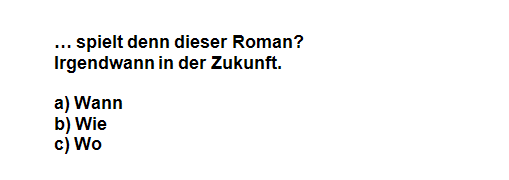 253. Задание {{ 253 }} ТЗ № 439Выберите правильный вариант ответа.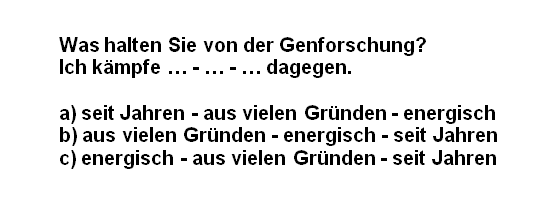 254. Задание {{ 254 }} ТЗ № 440Выберите правильный вариант ответа. 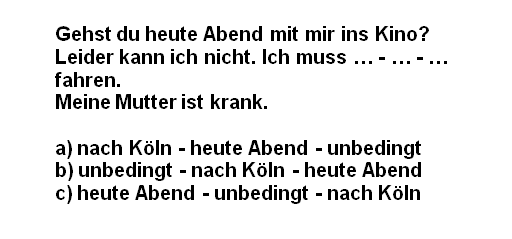 255. Задание {{ 255 }} ТЗ № 441Выберите правильный вариант ответа.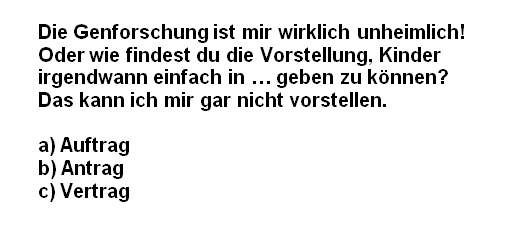 